               НОУ специализированная гимназия 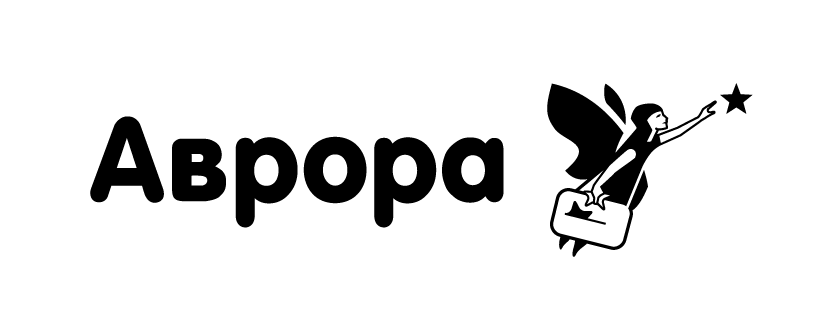              «Аврора»Рассмотрено: 							     Утверждено: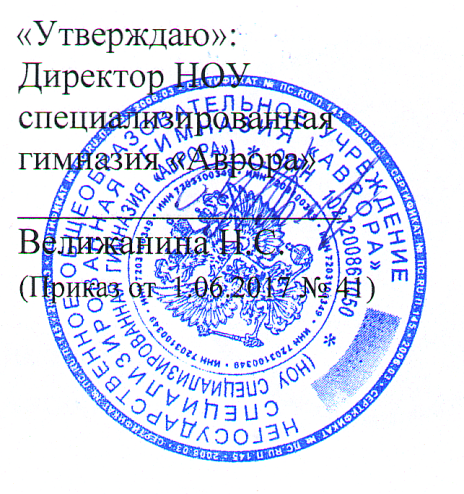 на заседании	методического					     Директор НОУ: совета	НОУ специализированная                                                      НОУ специализированнаягимназия «Аврора»	                                                                           гимназия «Аврора»Протокол от 28.08.2017 № 1Приказ от 31.08.2017 №2                                                                  ___________________                                                                                                              Велижанина Н.С.Рабочая программапо учебному предмету«История»	(7 класс)Составители:Учитель истории и обществознания Сарсынбаева З.Э.2017г.ПОЯСНИТЕЛЬНАЯ ЗАПИСКАПрограмма разработана на основе примерной основной образовательной программы образовательного учреждения, авторской программы по Истории России к предметной линии учебников Н. М. Арсентьева, А. А. Данилова и др. под редакцией А. В. Торкунова в основной школе (6—9 классы) «Просвещение», 2016,  программы к предметной линии учебников А.А.Вигасина - О.С. Сороко-Цюпы (5-9 классы)  «Просвещение», 2014НОРМАТИВНЫЕ ДОКУМЕНТЫ,ОБЕСПЕЧИВАЮЩИЕ РЕАЛИЗАЦИЮ ПРОГРАММЫ   Рабочая программа предназначена для изучения курса История России в 7 классе, составлена в соответствии с положениями  Концепции единого учебно-методического комплекса по отечественной истории, Историко-культурного стандарта, Федерального государственного образовательного стандарта основного общего образования, на основе Примерной программы по истории для 5-10 классов, авторской программы по Истории России к предметной линии учебников Н. М. Арсентьева, А. А. Данилова и др. под редакцией А. В. Торкунова в основной школе (6—9 классы).        Содержание учебного предмета «История» в основной школе изучается в рамках двух курсов: "Всеобщая история" и "История России". Данная рабочая программа направлена на изучение курса     "Всеобщая история. История Нового времени,1500-1800",  7 класс, "История России" (7 класс).       Целями  и задачами образования изучения истории в 7 классе являются: формирование основ гражданской, этнонациональной, социальной, культурной самоидентификации личности обучающегося, осмысление им опыта российской истории как части мировой истории, усвоение базовых национальных ценностей современного российского общества: гуманистических и демократических ценностей, идей мира и взаимопонимания  между  народами,  людьми  разных  культур;овладение базовыми историческими знаниями, а так же представлениями о закономерностях развития человеческого общества с древности до наших дней в социальной, экономической, политической, научной и культурной сферах, приобретение опыта историко-культурного, цивилизационного подходов к оценке социальных явлений, современных глобальных процессов;формирование умения применять исторические знания для осмысления сущности современных общественных явлений, жизни в современном поликультурном, полиэтническом и многоконфессиональном мире;воспитание уважения к историческому наследию народов России; восприятие традиций исторического диалога, сложившихся в поликультурном, полиэтническом и многоконфессиональном Российском государстве.     Учебный план  отводит  для обязательного изучения учебного предмета «История»  в VII классе  - 70 часов, из расчета 2 учебных часа в неделю.Средства мониторинга усвоения программы –   контрольные  работы, тестирование.СОДЕРЖАНИЕ УЧЕБНОГО ПРЕДМЕТА  ИСТОРИЯ В 7 КЛАССЕ7  КЛАСС     РОССИЯ В XVI—XVII вв.(40 ч)Россия в XVI в.Мир после Великих географических открытий. Модернизация как главный вектор европейского развития. Формирование централизованных государств в Европе и зарождение европейского абсолютизма.Завершение объединения русских земель вокруг Москвы и формирование единого Российского государства.Центральные органы государственной власти. Приказная система. Боярская дума. Система местничества. Местное  управление.  Наместники.Принятие Иваном IV царского титула. Реформы середины XVI в. Избранная рада. Появление Земских соборов. Специфика сословного представительства в России. Отмена кормлений. «Уложение о службе». Судебник 1550 г. «Стоглав».  Земская  реформа.Опричнина, дискуссия о её характере. Противоречивость фигуры Ивана Грозного и проводимых им преобразований.Экономическое развитие единого государства. Создание единой денежной системы. Начало закрепощения крестьянства.Перемены  в  социальной  структуре  российского  общества в XVI в.Внешняя политика России в XVI в. Присоединение Казанского  и  Астраханского  ханств,  Западной  Сибири  как факт победы оседлой цивилизации над кочевой. Многообразие  системы  управления  многонациональным  государством. Приказ Казанского дворца. Начало освоения Урала и Сибири. Войны с Крымским ханством. Ливонская война. Полиэтнический  характер  населения  Московского  царства.Православие как основа государственной идеологии. Теория «Москва — Третий Рим». Учреждение патриаршества. Сосуществование религий.Россия в системе европейских международных отношений в XVI в.Культурное пространствоКультура народов России в XVI в.Повседневная жизнь  в  центре  и  на  окраинах  страны, в городах и сельской местности. Быт основных сословий.Россия в XVII в.Россия и Европа в начале XVII в.  Смутное время, дискуссия о его причинах.Пресечение царской династии Рюриковичей. Царствование Бориса Годунова. Самозванцы и самозванство. Борьба против интервенции сопредельных  государств.  Подъём национально-освободительного движения. Народные ополчения. Прокопий Ляпунов. Кузьма Минин и Дмитрий Пожарский. Земский собор 1613 г. и его роль в развитии сословно-представительской системы. Избрание на царство Михаила Фёдоровича Романова. Итоги Смутного времени.Россия  при  первых  Романовых.  Михаил  Фёдорович, Алексей Михайлович, Фёдор Алексеевич. Восстановление экономики страны. Система государственного управления: развитие приказного строя. Соборное уложение 1649 г. Юридическое оформление крепостного права и территория его распространения. Укрепление самодержавия. Земские соборы и угасание соборной практики. Отмена местничества. Новые явления в экономической жизни в XVII в. в Европе и в России. Постепенное включение России в процессы модернизации. Начало формирования всероссийского рынка и возникновение первых мануфактур. Социальная структура российского общества. Государев двор, служилый город, духовенство, торговые люди, посадское население, стрельцы, служилые иноземцы, казаки, крестьяне,  холопы.Социальные движения второй половины XVII в. Соляной и Медный бунты. Псковское восстание. Восстание под предводительством Степана Разина.Вестфальская система международных отношений. Россия как субъект европейской политики. Внешняя политика России в XVII в. Смоленская война. Вхождение в состав России Левобережной Украины. Переяславская рада. Войны с Османской империей, Крымским ханством и Речью Посполитой. Отношения России со странами Западной Европы и Востока. Завершение присоединения Сибири.Народы Поволжья и Сибири в XVI—XVII вв. Межэтнические отношения.Православная церковь, ислам, буддизм, языческие верования в России в XVII в. Раскол в Русской православной церкви.Культурное  пространствоКультура народов России в XVII в. Архитектура и живопись. Русская литература. «Домострой». Начало книгопечатания. Публицистика в период Смутного времени. Возникновение светского начала в культуре. Немецкая слобода. Посадская сатира XVII в. Поэзия. Развитие образования и научных знаний. Газета «Вести-Куранты». Русские географические открытия XVII в.Быт, повседневность и картина мира русского человека в XVII в. Народы Поволжья и Сибири. СТРУКТУРА КУРСАПЕРЕЧЕНЬ КОНТРОЛЬНЫХ РАБОТ Формы организации учебных занятий - урок, основные виды учебной деятельности - работа в группах,  проектные формы работы, работа с экранно-звуковыми пособиями, работа с различными источниками социальной информации, включая современные средства коммуникации, в том числе ресурсы Интернета , участие в обучающих играх (ролевых, ситуативных, деловых), тренингах, моделирующих ситуации из реальной жизни, защита проектов, тестирование и иные.4. Календарно-тематическое планированиеПланируемые предметные результаты освоения  учебного предмета"История"Предметные  результаты  изучения истории   в 7 классе включают:применение основных хронологических понятий, терминов (век, его четверть, треть);установление синхронистических связей истории России и стран Европы и Азии в XVI—XVII вв.;составление и анализ генеалогических схем и таблиц;определение и использование исторических понятий и терминов;использование сведений из исторической карты как источника информации;овладение представлениями об историческом пути России XVI—XVII вв. и судьбах населяющих её народов;описание условий существования, основных занятий, образа  жизни   народов   России,   исторических   событий и процессов;использование знаний о месте и роли России во все- мирно-историческом процессе в изучаемый период;сопоставление развития Руси и других стран в пери- од Средневековья, выявление общих черт и особенностей (в  связи  с  понятиями  «централизованное  государство», «всероссийский рынок» и др.); понимание взаимосвязи между социальными явлениями и процессами, их влияния на жизнь народов России;высказывание суждений о значении и месте исторического  и  культурного  наследия  предков;поиск информации  в  источниках  различного  типа и вида (в материальных памятниках, фрагментах летописей, правовых документов, публицистических произведений и др.);анализ информации о событиях и явлениях прошлого с использованием понятийного и познавательного инструментария  социальных  наук;сравнение (под руководством учителя) свидетельств различных исторических источников, выявление в них общих черт и особенностей;использование приёмов исторического анализа (сопоставление и обобщение фактов, раскрытие причинно-следственных связей, целей и результатов деятельности персоналий  и  др.);раскрытие  характерных,  существенных  черт:  а)  экономических  и  социальных  отношений  и  политического строя на Руси и в других государствах; б) ценностей, господствовавших  в  средневековых  обществах,  религиозныхвоззрений, представлений средневекового человека о мире;понимание исторической обусловленности и мотивации поступков людей эпохи Средневековья, оценивание результатов жизнедеятельности исходя из гуманистических установок, национальных интересов Российского государства;сопоставление (с помощью учителя) различных версий и оценок исторических событий и личностей;определение и аргументация собственного отношения к дискуссионным проблемам прошлого;систематизация информации в ходе проектной деятельности, представление её результатов как по периоду в целом, так и по отдельным тематическим блокам;поиск и презентация материалов истории своего края, страны, применение краеведческих знаний при составлении описаний исторических и культурных памятников на территории современной Российской Федерации;расширение опыта применения историко-культурного, историко-антропологического,  цивилизационного  подходов к оценке социальных явлений;составление с привлечением дополнительной литера- туры описания  памятников  средневековой  культуры  Руси и других стран, рассуждение об их художественных достоинствах и значении;понимание культурного многообразия народов Евразии в изучаемый период, личностное осмысление социального, духовного, нравственного опыта народов России.Критерии оценки учебной деятельности обучающихся по истории   Отметка  «удовлетворительно»  (или  отметка  «3»,  отметка «зачтено») - достижение обучающимся базового уровня. Базовый уровень достижений — уровень, который демонстрирует освоение учебных действий с опорной системой знаний в рамках диапазона (круга) выделенных задач. Овладение базовым уровнем является достаточным для продолжения обучения на следующей ступени образования, но не по профильному направлению.      Отметка   «хорошо» (отметка  «4») -  достижение обучающимся повышенного уровня - усвоение опорной системы знаний на уровне осознанного произвольного овладения учебными действиями, а также  кругозор, широта (или  избирательность) интересов.        Отметка   «отлично»  (отметка  «5») -  достижение обучающимся высокого уровня    достижения   планируемых   результатов .   Повышенный и высокий уровни достижения отличаются по полноте освоения планируемых результатов, уровню овладения учебными действиями и сформированностью интересов к данной предметной области. ИНФОРМАЦИОННО-МЕТОДИЧЕСКОЕ ОБЕСПЕЧЕНИЕ.ДОПОЛНИТЕЛЬНАЯ ЛИТЕРАТУРА1Федеральный Закон от 29.12. 2012 № 273-ФЗ «Об образовании в Российской Федерации» (ред. от 02.03.2016; с изм. и доп., вступ. в силу с 01.07.2016)2Областной закон от 14.11.2013 № 26-ЗС «Об образовании в Ростовской области» (в ред. от 24.04.2015 № 362-ЗС)3Приказ Минобрнауки России от 05.10.2009 № 373 «Об утверждении и введении в действие федерального государственного образовательного стандарта начального общего образования» (в ред. приказов Минобрнауки России от 26.11.2010 № 1241, от 22.09.2011 № 2357, от 18.12.2012 № 1060, от 29.12.2014 № 1643)4Приказ Минобрнауки России от 17.12.2010 № 1897 «Об утверждении и введении в действие федерального государственного образовательного стандарта основного общего образования» (в ред. приказа Минобрнауки России от 29.12.2014 № 1644)5Устав МБОУ Скородумовской СОШ6Основная образовательная программа основного общего образования МБОУ Скородумовской СОШ на 2016-2017 учебный год7Основная образовательная программа среднего общего образования МБОУ Скородумовской СОШ на 2016-2017 учебный год;8Учебный план МБОУ Скородумовской СОШ на 2016-2017 учебный год9Авторская программа по Истории России к предметной линии учебников  Н. М. Арсентьева, А. А. Данилова и др. под редакцией А. В. Торкунова в основной школе (6—9 классы) «Просвещение», 201610Программа к предметной линии учебников А.А.Вигасина - О.С. Сороко-Цюпы (5-9 классы)  «Просвещение», 2014 №Модуль (глава)Примерное количествочасовСроки изучения7 класс7 класс7 класс7 класс1Мир в начале Нового времени. Великие географические открытия. Реформация.132Первые революции Нового времени. Международные отношения.33Эпоха Просвещения. Время преобразований.84Традиционные общества Востока. Начало европейской колонизации.6Итого305Россия  в XVI  веке.206Смутное время. Россия при первых Романовых20Итого39Всего 7 класс70№ТемаДата проведения7 класс7 класс7 класс1Тестирование по теме: «Россия в XVI веке».2Тестирование по теме: «Россия в XVII веке».3Тестирование по теме: «Возрождение. Реформация».4Контрольная работа: «Мир в раннее Новое время».№ п/пДата проведения урокаДата проведения урокаДата проведения урокаТема урока Количество часов№ п/ппо планупофактупофактуТема урока Количество часовТема IМир в начале нового времени (13 ч)Мир в начале нового времени (13 ч)Мир в начале нового времени (13 ч)Мир в начале нового времени (13 ч)Мир в начале нового времени (13 ч)1Технические открытия и выход к Мировому океану12Великие географические  открытия и их последствия. Встреча миров.13Усиление королевской власти в XVI-XVII веках. Абсолютизм в Европе. 14Дух предпринимательства преобразует экономику. 15Европейское общество в раннее Новое время. 16Великие гуманисты Европы.7Мир художественной культуры18Развитие научных знаний19Начало Реформации в Европе110Распространение Реформации в Европе. Контрреформация.111Реформация в Англии. Борьба за господство на морях.112Религиозные войны и укрепление абсолютной монархии во Франции.113Обобщающий урок по теме «Мир в начале нового времени»1Тема IIПервые революции Нового времени. Международные отношения  (борьба за первенство в Европе и  в колониях) (3 ч)Первые революции Нового времени. Международные отношения  (борьба за первенство в Европе и  в колониях) (3 ч)Первые революции Нового времени. Международные отношения  (борьба за первенство в Европе и  в колониях) (3 ч)Первые революции Нового времени. Международные отношения  (борьба за первенство в Европе и  в колониях) (3 ч)Первые революции Нового времени. Международные отношения  (борьба за первенство в Европе и  в колониях) (3 ч)14Освободительная война в Нидерландах. 115Парламент против короля. Революция в Англии. 116Международные отношения в XVI-XVIII веках.  1Тема IIIЭпоха просвещения. Время преобразований(8 ч)Эпоха просвещения. Время преобразований(8 ч)Эпоха просвещения. Время преобразований(8 ч)Эпоха просвещения. Время преобразований(8 ч)Эпоха просвещения. Время преобразований(8 ч)17Великие просветители Европы. 118Мир художественной культуры Просвещения.  119На пути к индустриальной эре. 120Английские колонии в Северной Америке. 121Борьба за независимость. Создание Соединенных Штатов Америки. 122Франция в XVIII веке. Причины и начало  Великой французской революции. 123Французская революция. От монархии к республике. 124-25Великая Французская революция: От якобинской диктатуры к 18 брюмера Наполеона Бонапарта.2Тема IVТрадиционные общества Востока. Начало европейской колонизации (5 ч)Традиционные общества Востока. Начало европейской колонизации (5 ч)Традиционные общества Востока. Начало европейской колонизации (5 ч)Традиционные общества Востока. Начало европейской колонизации (5 ч)Традиционные общества Востока. Начало европейской колонизации (5 ч)25-26Традиционное общество в эпоху раннего Нового времени. 227-28Государства Востока. Начало Европейской колонизации. 229-30Повторительно-обобщающий урок.2Тема V Россия в XVI в. (20 ч)Россия в XVI в. (20 ч)Россия в XVI в. (20 ч)Россия в XVI в. (20 ч)Россия в XVI в. (20 ч)31 Мир и Россия в началеэпохи Великих географических открытий132Территория, население и хозяйство России в начале XVI в. 133Формирование единых государств в Европе и России 134Российское государство в первой трети XVI в. 135Внешняя политика Российского государства в первой трети XVI в.136-37Начало правления Ивана IV. Реформы Избранной рады238-39 Государства Поволжья, Северного Причерноморья, Сибири в середине XVI в. 240-41Внешняя политика России во второй половине XVI в. 242-43Российское общество XVI в.: «служилые» и «тяглые» 244-45Опричнина246-47Россия в конце XVI в 148-49Церковь и государство в XVI в. 150Культура и повседневная жизнь народов России в XVI в. 2Тема VIСмутное время. Россия при первых Романовых (20 ч)Смутное время. Россия при первых Романовых (20 ч)Смутное время. Россия при первых Романовых (20 ч)Смутное время. Россия при первых Романовых (20 ч)Смутное время. Россия при первых Романовых (20 ч)51Внешнеполитические связи России с Европой и Азией в конце XVI — начале XVII в.152-53Смута в Российском государстве 254Окончание Смутного времени 155Экономическое развитиеРоссии в XVII в 156 Россия при первых Романовых: перемены в государственном устройстве 157Изменения в социальной структуре российского общества 158Народные движения в XVII в 159-60Россия в системе международных отношений  261«Под рукой» российского государя: вхождение Украины в состав России 162Русская православная церковь в XVII в. Реформа патриарха Никона и раскол 163Русские путешественникии первопроходцы XVII в.164Культура народов России в XVII в 165-66Cословный быт и картина мира русского человека в XVII в. Повседневная жизнь народов Украины, Поволжья, Сибири и Северного Кавказа в XVII в267-68 Донской край в XVII в269-70Контрольно-оценочный урок по теме : "Смутное время. Россия при первых Романовых"2№АвторыНазваниеГод изданияИздательство1Данилов А. А.Рабочая программа и тематическое планирование курса «История России». 6—9 классы (основная школа) : учеб. пособие для общеобразоват. организаций /А. А. Данилов, О. Н. Журавлева, И. Е. Барыкина2016  «Просвещение»2А.А.Вигасин, Г.И.Годер, Н.И.ШевченкоВсеобщая история. Рабочие программы. Предметнаялиния учебников А. А. Вигасина —  О.  С.  Сороко-Цю- пы. 5—9 классы 2014«Просвещение»3Н.М.Арсентьев, А.А.Данилов, И.В.Курукин; под ред. А.В.ТоркуноваИстория России.  7 класс2016Просвещение6А.Я.Юдовская, П.А.Баранов, Л.М.ВанюшкинаВсеобщая история. История Нового времени,1500-1800. 7 класс2014Просвещение№АвторыНазваниеГод изданияИздательство1.Веряскина О.Г. Савилова Т.Г.История России. 9 класс. Тематические тесты. 2011Легион2И.А.Артасов, О.Н.МельниковаГИА-2013: экзамен в новой форме: История 9 класс.2013Астрель3Е.А.ГевурковаГИА-2010: Экзамен в новой форме.2010Астрель4К.В.ВолковаКонтрольно-измерительные материалы. История России: 9 класс.2010Вако